Don't miss out on our Mother's Day Special! 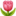 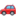 Valid May 1 - May 31Throughout the month of May, we're celebrating all the amazing moms out there with a special offer just for them. 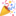 Get a 10% discount on all services for vehicles owned by verified mothers. Simply mention the promotion when booking your services.Hurry, this offer expires on May 31st! Don't wait to treat Mom and her car to some extra care. Book your appointment today!#MothersDaySpecial #AutoRepair #CarCare #SpecialOffer